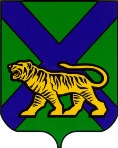 ТЕРРИТОРИАЛЬНАЯ ИЗБИРАТЕЛЬНАЯ КОМИССИЯ
ГОРОДА НАХОДКИРЕШЕНИЕг. Находка  16 часов 20 минутО регистрации кандидата в депутаты Думы Находкинского городского округа, выдвинутого в порядке самовыдвиженияпо одномандатному избирательному округу № 4, Пилипенко М.М.           Проверив соблюдение требований Федерального закона «Об основных гарантиях избирательных прав и права на участие в референдуме граждан Российской Федерации», Избирательного кодекса Приморского края при самовыдвижении кандидата в депутаты Думы Находкинского городского округа по одномандатному избирательному округу № 4 Пилипенко Михаила Михайловича требований к оформлению подписных листов, достоверности сведений об избирателях и подписей избирателей, содержащихся во всех подписных листах, а также соблюдение требований к документам, необходимым для регистрации кандидата, территориальная избирательная комиссия города Находки  установила следующее.В территориальную избирательную комиссию города Находки, на которую возложены полномочия окружной избирательной комиссии одномандатного избирательного округа № 4 по дополнительным выборам депутата Думы Находкинского городского округа по одномандатному избирательному округу № 4, кандидатом Пилипенко Михаилом Михайловичем представлены для регистрации:подписные листы в количестве 12 листов с заявленными подписями избирателей в количестве 47 подписей, протокол об итогах сбора подписей.Порядок самовыдвижения кандидата в депутаты Думы Находкинского городского округа по одномандатному избирательному округу № 4 Пилипенко Михаила Михайловича соответствует требованиям статей 33, 34 Федерального закона «Об основных гарантиях избирательных прав и права на участие в референдуме граждан Российской Федерации», статей 45, 46 Избирательного кодекса Приморского края. По результатам проверки членами Рабочей группы по приему и проверке документов, представляемых кандидатами в территориальную избирательную комиссию города Находки при проведении дополнительных выборов депутата Думы Находкинского городского округа по одномандатному избирательному округу № 4 (далее – Рабочая группа) достоверности подписей избирателей и данных об избирателях, поставивших свои подписи в поддержку самовыдвижения кандидата в депутаты Думы Находкинского городского округа по одномандатному избирательному округу № 4 Пилипенко Михаила Михайловича, из 47 проверенных подписей избирателей 3 подписи признаны недействительными на основании сведений, полученных из отдела по вопросам миграции ОМВД России по городу Находке от 04.08.2020 г. Недостоверных подписей не выявлено (заключение по проверке подписных листов эксперта экспертно-криминалистического отдела ОМВД России по городу Находке от 06.08.2020 г.). Всего недействительных и недостоверных подписей – 3. В соответствии с частью 13 статьи 47 Избирательного кодекса Приморского края Рабочей группой составлены итоговый протокол и ведомость проверки подписных листов. Итоговый протокол прилагается. Таким образом, количество достоверных подписей, представленных  кандидатом в депутаты Думы Находкинского городского округа по одномандатному избирательному округу № 4 Пилипенко Михаилом Михайловичем в поддержку своего выдвижения, составляет 44 подписи избирателей, что является достаточным для его регистрации кандидатом в депутаты Думы Находкинского городского округа по одномандатному избирательному округу № 4.С учетом изложенного, руководствуясь статьей 38 Федерального закона «Об основных гарантиях избирательных прав и права на участие в референдуме граждан Российской Федерации», статьями 29, 40, 41, 46, 47 и 49 Избирательного кодекса Приморского края, территориальная избирательная комиссии города Находки РЕШИЛА:1. Зарегистрировать кандидата в депутаты Думы Находкинского городского округа по одномандатному избирательному округу № 4 Пилипенко Михаила Михайловича.  2. Выдать Пилипенко Михаилу Михайловичу удостоверение установленного образца.3. Опубликовать настоящее решение в газете «Находкинский рабочий» и разместить на официальном сайте администрации Находкинского городского округа в информационно-телекоммуникационной сети Интернет в разделе «Избирательная комиссия». Председатель комиссии 	                                                           Т.Д. Мельник Секретарь заседания  			                                          Е.Н. Стадниченко12.08.2020                      1360/272